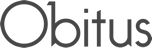 Webcast Service order for 
Mr Raymond George Orris07-Jan-21 at 2:00Chapel - Garden of Englandhttps://www.obitus.com/Username -Duto6026 Password - 487597Live Webcast & Watch AgainPlease send this username and password exactly as above to family and friends. You can login to our website at any time to view a test connection (and we strongly recommend you do this) but you'll only be able to view the Live Webcast approx. 5 mins before the service start time. Please be aware this is a public building and the timing of the Live webcast is semi-automated to allow for services running early or late – please use your discretion if you can see activities not applicable to the service you are here to watch. Once the service has finished, it will take us up to 3 working days to get the 28-day Watch Again onto the website. 

